 Laaja-alaisten oppimissisältöjen itsearviointi 1-2 luokille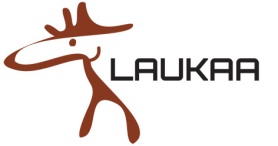 Nimi: ______________________________________________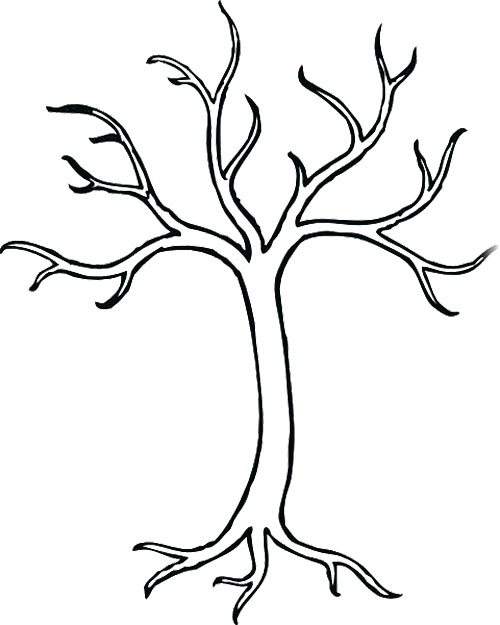 Väritä kupla sopivalla värillä: Osaan hyvin	Osaan melko hyvin	       Harjoittelen	1-2 LUOKKIEN LAAJA-ALAISTEN OPPIMISSISÄLTÖJENKRITEERIT YKSINKERTAISTETTUNA OPETTAJALLEAjattelu ja oppimaan oppiminenKysyn ja teen havaintoja.Kerron mielipiteeni.Harjoittelen suunnittelemaan, asettamaan tavoitteita ja arvioimaan oppimista.Kulttuurinen osaaminen ja vuorovaikutusYmmärrän, että ihmiset ovat erilaisia.Arvostan perhettä, koulua ja perinteitä.Itsestä huolehtiminen ja arjen taidotOlen kiva kaveri ja ystävällinen.Tulen toimeen kaikkien kanssa.Noudatan yhteisiä sääntöjä ja hyviä tapoja.Huolehdin asioistani, tehtävistäni ja tavaroistani.Otan ikäluokalle sopivia vastuutehtäviä kotona ja koulussa.MonilukutaitoTutustun erilaisiin teksteihin (kirja, kuva, teksti, sanallinen, kuvallinen, auditiivinen jne.)Käytän ja tuotan erilaisia tekstejä.Etsin tietoa kirjasta ja internetistä.Tieto- ja viestintäteknologinen osaaminenOsaan käyttää mobiililaitetta tai tietokonetta opiskeluun.Olen harjoitellut näppäintaitoja.Mietin, mihin tieto- ja viestintätekniikkaa tarvitaan.Hyödynnetään pelillisyyttä oppimisessa.Harjoitellaan pieniä tiedonhakutehtäviä.Työelämä ja yrittäjyysTeen työni valmiiksi.Työskentelen yksin ja yhdessä toisten kanssa.Tiedän missä olen hyvä ja mitä harjoittelen.Osallistuminen, vaikuttaminen ja kestävän tulevaisuuden rakentaminenArvostan luontoa ja ympäristöä.Minulla on mahdollisuus vaikuttaa koulun toimintaan sekä omaan oppimiseen. 